Мероприятия по оказанию первой помощи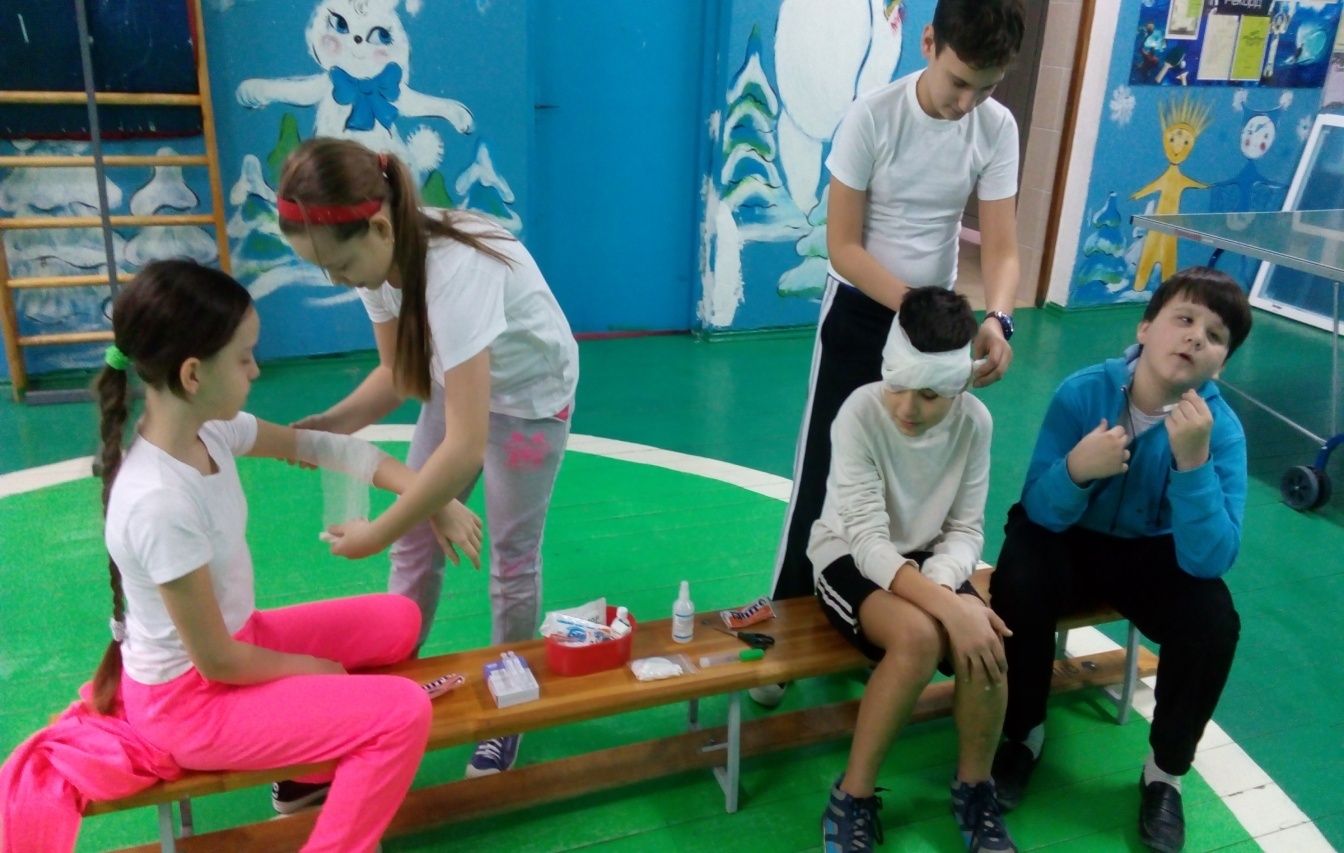 Спортивные мероприятия «Веселые старты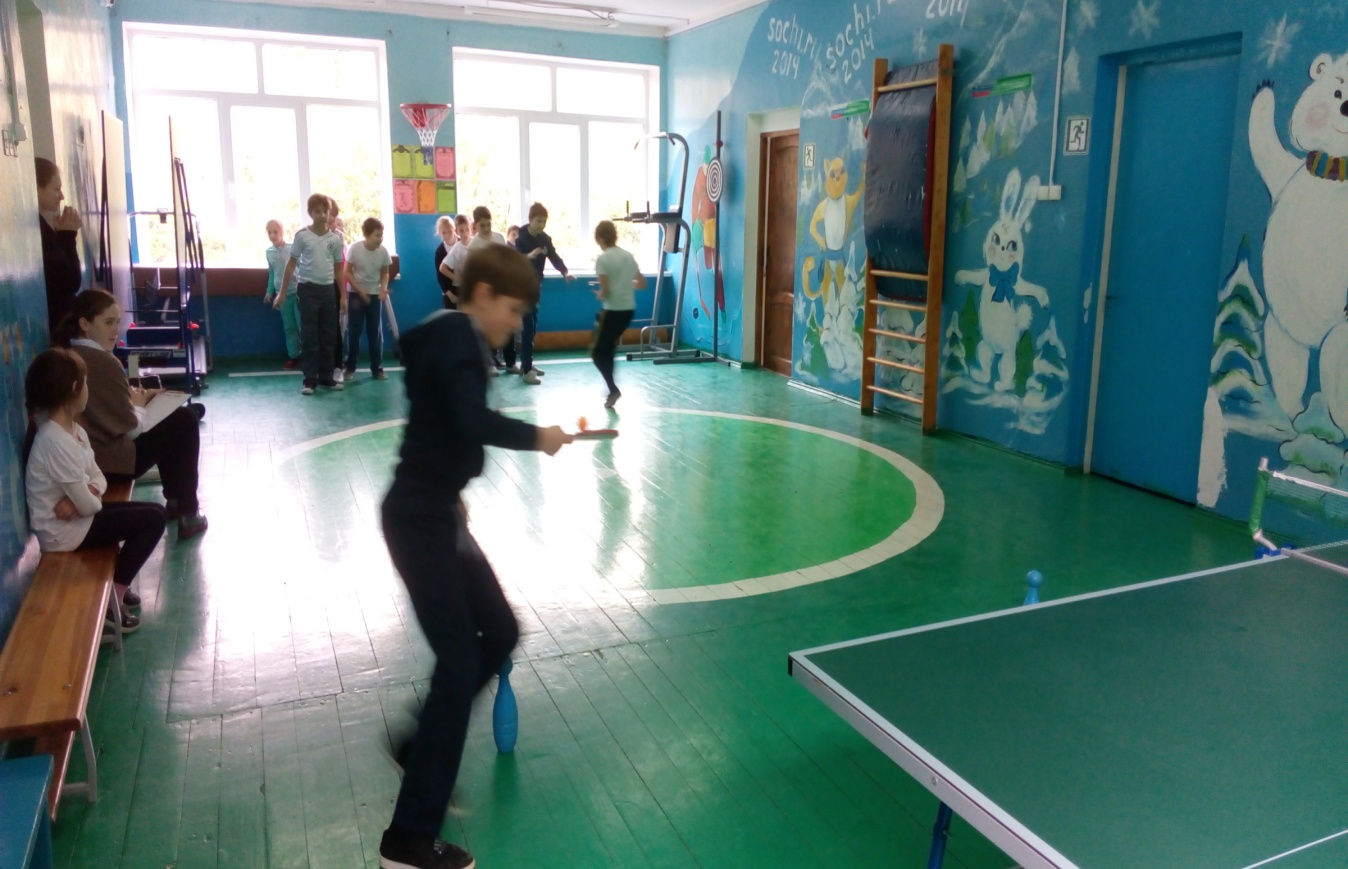 Зарядка с учителем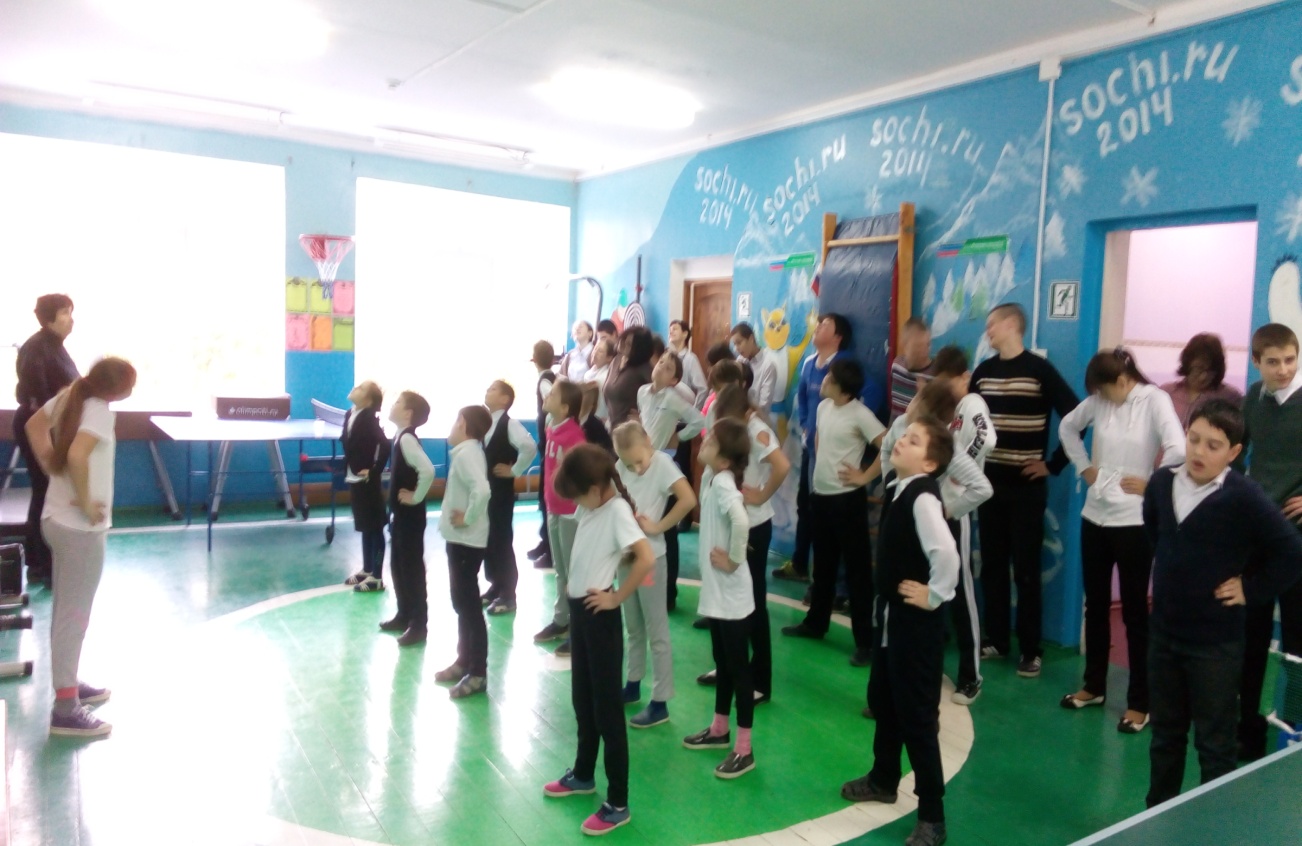 Мероприятие по профилактике курения: презентация «Вредные привычки»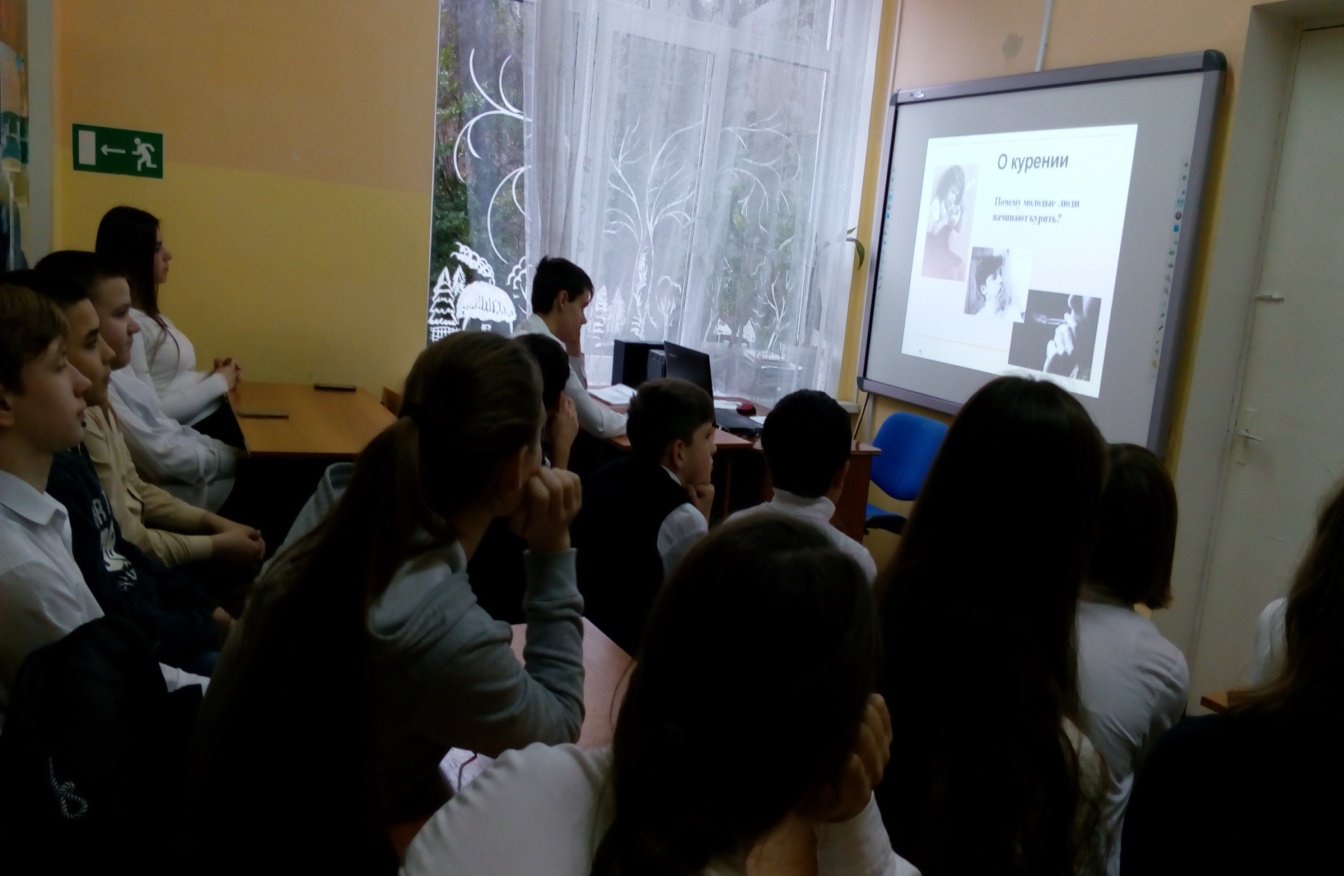 